ПОЛОЖЕНИЕ                 о III городском конкурсе «АвтоЛеди Верхнего Уфалея– 2021», 		посвященного Дню Российской молодежи и 260-летию Верхнего УфалеяОбщие положенияПоложение о проведении III городского конкурса «АвтоЛеди Верхнего Уфалея -2021» (далее – Конкурс) определяет порядок и условия организации и проведения Конкурса. Конкурс проводится по инициативе Комитета по делам молодежи, физической культуре и спорту администрации Верхнеуфалейского городского округа и приурочен к празднованию Российского Дня молодежи.Цели и задачи КонкурсаПропаганда безопасности дорожного движения.Повышение профессионального уровня женщины-водителя, ее авторитета как участника дорожного движения.Совершенствование навыков управления автомобилем женщиной-водителем.Развитие творческих возможностей женщин-автолюбителей - участниц дорожного движения.Пропаганда здорового образа жизни на примере деловой активности женщин.Совершенствование воспитания культуры на дорогах, основ безопасности и технической грамотности.Организаторы и руководство КонкурсаОбщее руководство Конкурсом осуществляет Комитет по делам молодежи, физической культуре и спорту администрации Верхнеуфалейского городского округа,  который определяет состав жюри всего Конкурса, формирует судейскую бригаду и распределяет обязанности между ними. Главный судья Конкурса «Скоростное маневрирование» заместитель директора АНОДПО «Автошкола» Федотовских Сергей Николаевич.Место и время проведения КонкурсаВремя проведения – 26 июня 2021 года, 18:00 ч.Место проведения – Центральная площадь городаПроведение конкурса5.1 Окончательная регистрация участников будет производиться 26 июня с 17-00 до 17-30 в пункте регистрации на Центральной площади города.Выданный организаторами порядковый номер должен быть размещен участником на лобовом стекле автомобиля, на внешней стороне в правом верхнем углу.Организаторы вправе отказать участнику в допуске к соревнованиям, в случае, если участник обратился в пункт регистрации позже указанного в п. 5.1 времени.Движение участника на автомобиле по территории площади до площадки проведения Конкурса осуществляется строго по указанному организаторами маршруту следования с максимальной скоростью движения не более 20 км/ч, соблюдением правил ПДД и требований сотрудников охраны и регулировщиков.Движение автомобилей участников по площадке проведения Конкурса во время проведения Автошоу с 18-00 до 20-00 запрещено, за исключением движения по указанию организаторов.За нарушение Регламента, за нахождение участника на соревнованиях в состоянии алкогольного или наркотического опьянения, а также за нарушение общественного порядка (хулиганство) участник дисквалифицируется и отстраняется от соревнований.5.2 Расписание.24.06.21 – Окончание приема предварительных заявок на участие.26.06.21 – Проведение соревнований:17:30 - Административные проверки, техническая инспекция.18:00 - Официальное открытие соревнований.18:10 - Теория –  знание правил дорожного движения (Приложение № 1) 18:30 - Практика «Скоростное маневрирование» (Приложение № 1)19:30 - Домашнее задание – праздничное украшение своего автомобиля на тему «Космическая фантазия» (посвящено 60-летию первого полета человека в космос) (Приложение № 1) 19:50 - Награждение участников соревнований. **Время варьируется в зависимости от количества участников.Требования к участникам Конкурса, условия регистрацииК участию в конкурсе-соревновании допускаются женщины и девушки 18 лет и старше, жительницы Верхнеуфалейского городского округа, имеющие водительское удостоверение категории «В» и автомобиль любой марки, прошедший государственный технический осмотр в установленном порядке.Для участия в конкурсе необходимо в срок до 24 июня 2021 года предоставить в Комитет по делам молодежи, физической культуре и спорту администрации Верхнеуфалейского городского округа или выслать на электронную почту molodegVU@yandex.ru следующие документы:- заявку на участие в конкурсе (Приложение №2)- анкету участника (Приложение №2) - копию паспорта- копию водительского удостоверения - копию свидетельства о регистрации ТС- копию диагностической карты- копию полиса обязательного медицинского страхованияПодписав заявку на участие в Конкурсе, участник тем самым заявляет, что:-принимает условия проведения Конкурса, его регламент;-соглашается с опубликованием информации о нем в местных СМИ;-освобождает организаторов от ответственности за возможные убытки и ущерб, нанесенные во время Конкурса самому участнику и его имуществу, так и за убытки и ущерб, причиненный участником третьим лицам и их имуществу.При регистрации участников в день Конкурса при себе необходимо иметь документы на право управления автомобилем: водительское удостоверение, свидетельство о регистрации ТС, страховой полис, диагностическая карта.Все этапы Конкурса проводятся на автомобилях участников.    Определение результатов и награждениеПобедитель определяется по наименьшей  сумме мест, набранных каждым участником во всех этапах Конкурса. При равенстве баллов преимущество имеет участник, показавший лучшие результаты в этапах: «Практика – Скоростное маневрирование», «Теория – «ПДД».Победителю присваивается звание «АвтоЛеди Верхнего Уфалея - 2021», вручается диплом Победителя, ценный приз. Памятными подарками и дипломами награждаются все участники Конкурса в зависимости от номинации.Организатор Конкурса оставляет за собой право устанавливать специальные призы для участников Конкурса, право вносить дополнения и изменения в настоящее Положение. По решению Организаторов Конкурса программа проведения этапов может быть дополнена или изменена, в зависимости от места проведения, мер безопасности, при определенных погодных условиях и количества участников, о чем они будут извещены дополнительно.Автомобили участниковАвтомобили участников должны быть укомплектованы в соответствии с правилами дорожного движения.К соревнованиям допускаются только чистые автомобили, не имеющие явных технических неисправностей (течи жидкостей, неисправностей электропроводки и тормозной системы). ФинансированиеВсе расходы, если таковые необходимы, по приведению автомобилей в соответствии с требованиями по допуску для участия в соревнованиях полностью ложатся на участников конкурса. Финансовые расходы по организации Конкурса и награждению участниц осуществляются за счет средств Комитета по делам молодежи, физической культуре и спорту администрации Верхнеуфалейского городского округа, а так же  при участии спонсорских средств.											ПРИЛОЖЕНИЕ №1Приложение к Положениюо III городском конкурсе «АвтоЛеди Верхнего Уфалея– 2021», 		посвященного Дню Российской молодежиПрограмма Конкурса состоит из трех этапов:Теория – на знание правил дорожного движения - соревнование на знание Правил дорожного движения (ПДД) проходят на Центральной площади города. - вопросы задаются одновременно всем участникам конкурса - за каждый правильный ответ начисляется 1 баллПрактика «Скоростное маневрирование» 2.1 Право на пробные заезды в день проведения конкурса не предоставляется. Перед началом заезда участники во главе с главным судьей соревнований пешим порядком проходят весь маршрут движения по площадке. Затем начинаются заезды согласно жеребьевке. Участники выполняют заезд на время, к которому будут прибавляться штрафные секунды за соответствующие нарушения. Каждый участник обязан пройти маршрут до конца и выполнить все фигуры в назначенной последовательности.   2.2 Дистанция конкурса «Скоростное маневрирование» состоит из следующих этапов: Старт (по сигналу судьи)«Змейка» (передним ходом) осуществляет движение по заданной траектории, последовательно объезжает разметочные конуса с левой и правой сторон и пересекает линию окончания выполнения упражнения;«Змейка» (задним ходом) осуществляет движение по заданной траектории, последовательно объезжает разметочные конуса с левой и правой сторон и пересекает линию окончания выполнения упражнения.«Гараж» - постановка автомобиля в гараж задним ходом по заданной траектории.Въезжает в зону выполнения упражнения маневрируя задним ходом при однократном включении передачи заднего хода. Устанавливает транспортное средство в боксе так, чтобы проекция переднего габарита транспортного средства пересекла контрольную линию. Фиксирует транспортное средство в неподвижном состоянии. Выезжает из бокса и пересекает линию окончания выполнения упражнения.«Параллельная парковка» -  после пересечения линии начала выполнения упражнения фиксирует транспортное средство в неподвижном состоянии. Устанавливает транспортное средство на место парковки, двигаясь задним ходом при однократном включении передачи заднего хода так, чтобы проекция левого габарита транспортного средства пересекла контрольную линию. Фиксирует транспортное средство в неподвижном состоянии, после чего выезжает с места парковки, пересекая линию окончания выполнения упражнения.Прохождение поворота под углом 90 градусов.Экстренное торможение перед финишной линией.Включение аварийной сигнализации и выставление знака аварийной остановки (финиш).Схема «скоростного маневрирования»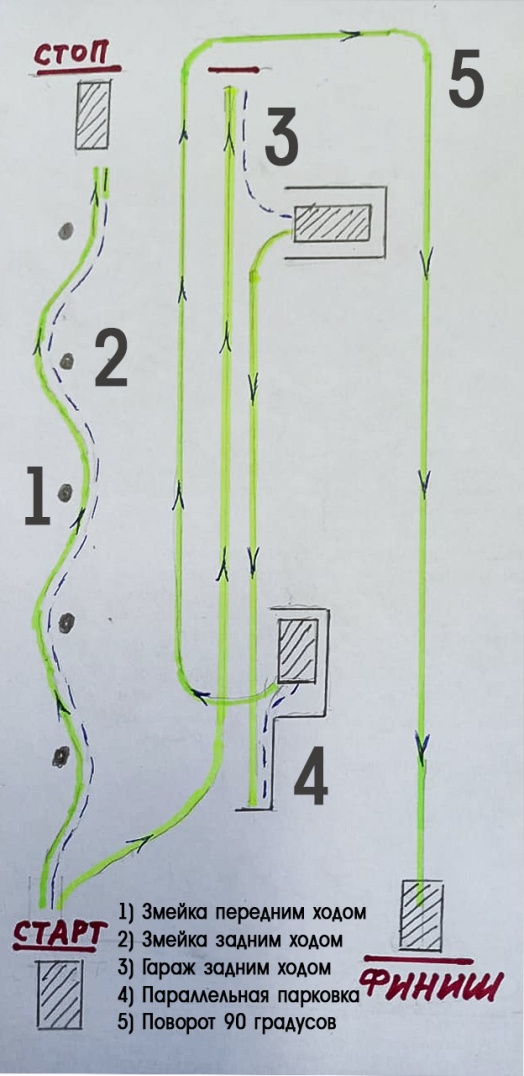 2.3 При нарушении порядка прохождения трассы будут начисляться следующие штрафы:нарушение положения разметочного оборудования (фишки) – 30 сек.заезд за стоп – линию, остановка перед стоп линии дальше 30 см – 30 сек.не включил фары ближнего света – 20 сек.не пристегнул ремень безопасности – 1 мин.не запустил с первого раза двигатель – 20 сек.фальстарт – 10 сек.не включил аварийную сигнализацию – 30 сек.не сумел собрать и правильно установить знак аварийной остановки – 30 сек.за нарушение установленной последовательности выполнения упражнений  - 1 мин.Участники соревнований дисквалифицируются в случаях:невыполнения распоряжений судейоскорбление судей соревнований, организаторов, болельщиковпропуск одного или нескольких этаповДомашнее задание  - украшение своего автомобиля, тема: «Космическая фантазия» (посвящено 60-летию первого полета человека в космос). Участники совместно со своей группой поддержки украшают свой автомобиль в соответствии с заданной темой. Реквизит для украшения участники заготавливают заранее (ленты, шары и т.д.)Контрольное время на выполнение задания участнику отводится 20 минут.Критерии оценивания:- оригинальность, красочность и зрелищность оформления, начисляется максимум 10 баллов- роль участницы в оформлении автомобиля и активность группы поддержки, начисляется максимум 5 баллов- роль группы поддержки, начисляется максимум 5 баллов											 ПРИЛОЖЕНИЕ №2Заявка на участие в III городском конкурсе «АвтоЛеди Верхнего Уфалея– 2021», 		посвященного Дню Российской молодежиФамилия, имя, отчество 																								Дата рождения 												Место работы, должность 																								№ водительского удостоверения									Водительский стаж											 Домашний адрес												 Паспортные данные (номер, серия, когда и кем выдан)																			ИНН														 Контактные телефоны											Марка машины												Девиз																												Хобби																											 Что побудило Вас принять участие в конкурсе																					Семья													«____» июня 2021 г.						Подпись_______________«УТВЕРЖДАЮ»:  Председатель КДМ, ФК и С Я.А.Попова_______________